      Nama SOP :  Pendistribusian Barang / ATK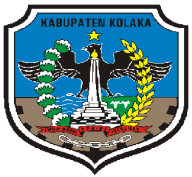 PEMERINTAH KABUPATEN KOLAKASEKRETARIAT DPRD KAB. KOLAKANomor  SOP:14 Tahun 2018PEMERINTAH KABUPATEN KOLAKASEKRETARIAT DPRD KAB. KOLAKATanggal Pembuatan: 1 Agustus  2018PEMERINTAH KABUPATEN KOLAKASEKRETARIAT DPRD KAB. KOLAKATanggal Revisi: 3 September  2018PEMERINTAH KABUPATEN KOLAKASEKRETARIAT DPRD KAB. KOLAKATanggal Efektif:24 September 2018PEMERINTAH KABUPATEN KOLAKASEKRETARIAT DPRD KAB. KOLAKADisahkan Oleh:PEMERINTAH KABUPATEN KOLAKASEKRETARIAT DPRD KAB. KOLAKANama SOP:Pendistribusian Barang / ATKDasar Hukum :1.  Peraturan Menteri Dalam Negeri RI Nomor 35 Tahun 2012 tentang Pedoman dan penyusunan Standar operasional Prosedur Administrasi Pemerintahan2.    Peremdagari No. 27 Tahun 2014 tentang Pengelolaan Barang Milik Negara/Daerah3.    Permendagri  No.  19  Tahun  2016 tentang Pedoman Pengelolaan  Barang Milik Daerah Kualifikasi Pelaksanaan :Dapat mengoperasikan komputerBerpendidikan minimal SMAMemahami aturan yang berkaitanKeterkaitan :Peralatan dan Perlengkapan :Semua SOPKomputer/LaptopPrinterATKPeringatan :Pencatatan dan Pendataan :Apabila Pemeliharaan Kendaraan Dinas  tidak terpelihara maka  akan mengganggu  kinerja  pegawai dan Anggota DPRD Kab. KolakaSPK. Nota Pesanan, Berita Acara PemeriksaanUraian KegiatanUraian KegiatanPelaksanaPelaksanaPelaksanaMutu BakuMutu BakuMutu BakuUraian KegiatanUraian KegiatanPemohonPengurus BarangKasubag UmumPersyaratanWaktuOutput1Mengajukan Nota Permintaan Barang kepada pengurus barang Tidak            Nota Permintaan15 menitNota Permintaan2 Memeriksa Nota Permintaan Barang             Ya Nota Permintaan30 menitNota Permintaan3Menerima dan Memeriksa Nota PermintaanNota Permintaan1 jamNota Permintaan4Mencatat dan mendistribusikan Barang Kepada PemohonNota Permintaan30 menitBarang/ATK5Menerima BarangNota Permintaan1 MenitBarang/ATK